.Starts after 16 CountsSide, Together, Forward,  Right Lock Step, 1/2 Pivot, Step, 1/2, 1/4, Cross.Side Rock, Behind & Step, Rock Step, Back Back Touch.1/4, Recover, Sailor 1/2 cross, Side Rock, Sailor 1/2.Walk, Walk, Mambo Step, Back, 1/2, Step 1/4 Cross.1/4, 1/4, Left Lock Step, Rock, Recover, Back 1/4 Cross. **1/4, 1/4 , Sailor 1/2 Cross, Rock, Recover, Behind & Cross.Side, Together, Chasse Left, Side, Together, Chasse Right.1/4 Rock, Recover, Lock Step Back, Touch, Step, Step 3/4 (Side)**  Restart ** Wall 2 **                     * IMPORTANT NOTE*Dance Up To & Including Count 8 Section 5 (40) Then Restart Dance MAKING 1/4 TURN LEFT stepping Left to sideTag: 	End Of Wall 4 Facing Front..Side, Together, Forward,  Right Lock Step, 1/2 Pivot, Step, 1/2, 1/4, Cross, 1/4, Side, Cross.Contact: damienn666@aol.comNY Cha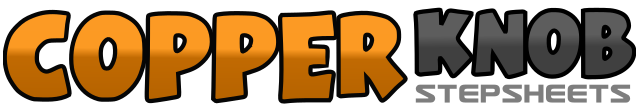 .......Count:64Wall:2Level:Intermediate / Advanced.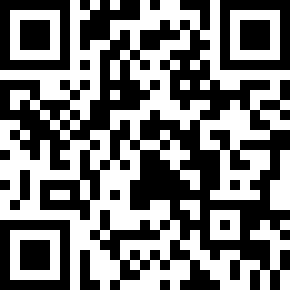 Choreographer:Neville Fitzgerald (UK) & Julie Harris (UK) - November 2009Neville Fitzgerald (UK) & Julie Harris (UK) - November 2009Neville Fitzgerald (UK) & Julie Harris (UK) - November 2009Neville Fitzgerald (UK) & Julie Harris (UK) - November 2009Neville Fitzgerald (UK) & Julie Harris (UK) - November 2009.Music:New York - Paloma FaithNew York - Paloma FaithNew York - Paloma FaithNew York - Paloma FaithNew York - Paloma Faith........1-3Step Left to Left side, step Right next to Left, step forward on Left.4&5Step forward on Right, lock Left behind Right, step forward on Right.6-7Pivot 1/2 turn to Left, step forward on Right.8&1Make 1/2 turn to Right stepping back on Left, 1/4 turn Right stepping Right to Right side, cross step Left over Right..2-3Rock to Right side on Right, recover on Left.4&5Cross step Right behind Left, step Left to Left side, step forward on Right.6-7Rock forward on Left, recover on Right.8&1Step back on Left, step back on Right, touch Left toe back.2-3Make 1/4 turn to Left taking weight on Left, recover on Right. (rise up slightly on Count 2..down again on 3)4&5Make 1/4 turn to Left as you cross step Left behind Right, 1/4 turn to Left stepping Right next to Left, cross step Left over Right.6-7Rock to Right side on Right, recover on Left.8&1Make 1/4 turn to Right as you cross step Right behind Left, 1/4 turn to Right stepping Left next to Right, step forward on Right.2-3Walk forward Left-Right.4&5Rock forward on Left, recover on Right, step back on Left.6-7Step back on Right, make 1/2 turn to Left stepping forward on Left.8&1Step forward on Right, pivot 1/4 turn to Left, cross step Right over Left.2-3Make 1/4 turn to Right stepping back on Left, 1/4 turn to Right stepping Right slightly behind Left. (sit)4&5Step forward on Left, lock Right behind Left, step forward on Left.6-7Rock forward on Right, recover on Left.8&1Step back on Right, make 1/4 turn to Left stepping Left to Left side, cross step Right over Left.**2-3Make 1/4 turn to Left stepping forward on Left, 1/4 Left stepping back on Right.4&5Make 1/4 turn Left as you cross step Left behind Right, 1/4 Left stepping Right next to Left, cross step Left over Right.6-7Rock to Right side on Right, recover on Left.8&1Cross step Right behind Left, step Left to Left side, cross step Right over Left.2-3Step Left to Left side, step Right next to Left.4&5Step Left to Left side, step Right next to Left, step Left to Left side.6-7Step Right to Right side, step Left next to Right.8&1Step Right to Right side, step Left next to Right, step Right to Right side.2-3Make 1/4 turn to Right as you rock forward on Left, recover on Right.4&5Step back on Left, lock Right across Left, step back on Left.6-7Touch Right in front of Left, step forward on Right.8&1Step forward on Left, pivot 1/2 turn to Right.(1) make 1/4 turn Right stepping Left to Left side.1-4Step Left to Left side, step Right next to Left, step forward on Left.4&5Step forward on Right, lock Left behind Right, step forward on Right.6-8Pivot 1/2 turn to Left, step forward on Right.8&1Make 1/2 turn to Right stepping back on Left, 1/4 turn Right stepping Right to Right side, cross step Left over Rght..2-4Make 1/4 turn to Left stepping back on Right, step Left to Left side, cross step Right over Left.